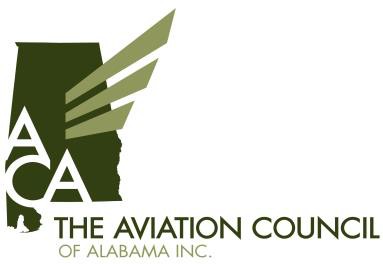 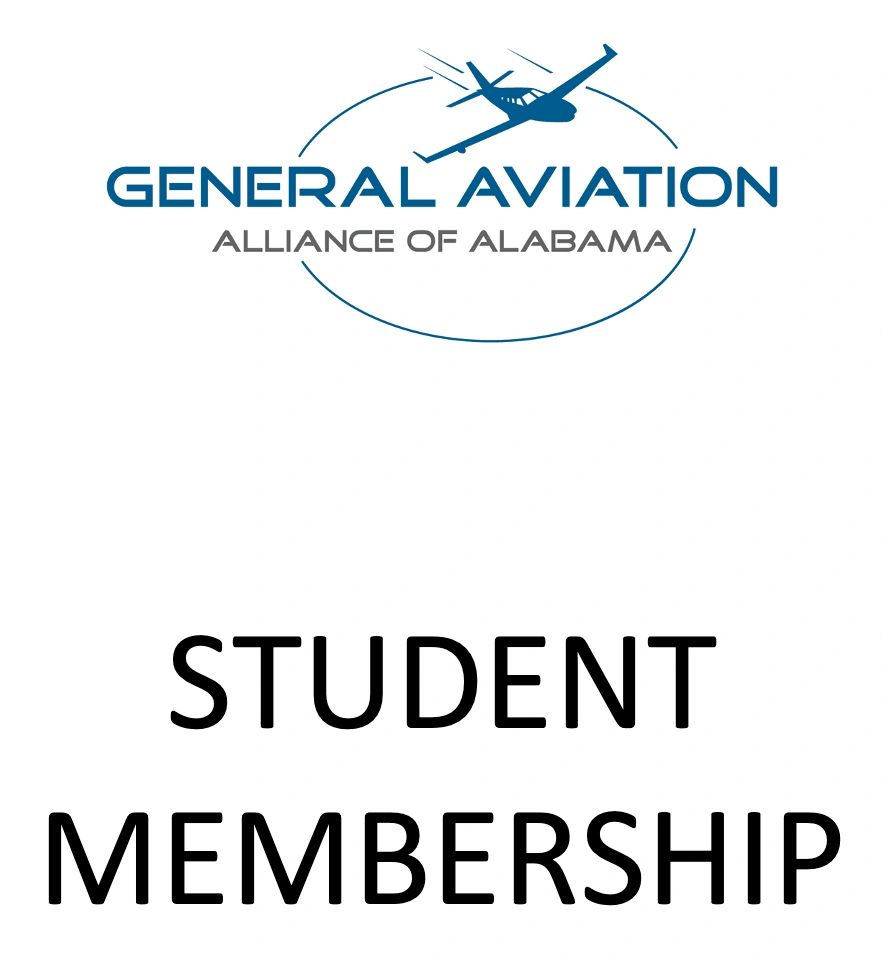 Joint-Membership ApplicationThe purpose of The Aviation Council of Alabama, a non-profit corporation, and its partnership with the General Aviation Alliance of Alabama is to foster and promote aviation facilities, safety, business, and aerospace public policy in Alabama. The Aviation Council of Alabama and General Aviation Alliance of Alabama’s mission are to bring together the various interests and talents of individual, bureau, corporations, companies, agencies, departments, professionals and municipalities, for stated purpose.  Those interested in promoting the cause of aviation in Alabama shall be eligible for membership upon making application and paying the prescribed membership fee.  This application shall qualify as a joint membership with the General Aviation Alliance of Alabama and the Aviation Council of Alabama.Airport / Company Name  	Address  	City / State	                       Zip  	               Contact Person 	  Title  	Telephone #	  Email  	Commercial Service AirportsNon-Hub	$1,750Small-Hub	$2,750General Aviation Airports (NPIAS Categories)Unclassified	$0Basic	$0Local	$100Regional	$750National	$1000PartnerFBO / On-Airport	$250Corporate Member/Consultant	$500Military/Government	$0Individual	$100Student (Non-Voting)	$25Membership Options:ACA Foundation Scholarship Fund	$________Prime Partner (Website Recognition)	$500 Total Amount of Dues:  	Thank you for supporting The Aviation Council of Alabama, Inc.Please return a copy of this form with your check. Mail to: 	    The Aviation Council of Alabama, Inc.P.O. Box 1398Wetumpka, AL 36092